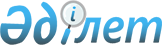 Қазақстан Республикасы Үкіметінің 1999 жылғы 20 мамырдағы N 592 және 1999 жылғы 3 қарашадағы N 1645 қаулыларына өзгерістер енгізу туралы
					
			Күшін жойған
			
			
		
					Қазақстан Республикасы Үкіметінің қаулысы 1999 жылғы 8 желтоқсан N 1878. Күші жойылды - ҚР Үкіметінің 2002.09.11. N 993 қаулысымен. ~P020993



          Қазақстан Республикасының Үкіметі қаулы етеді:




          1. Қазақстан Республикасы Үкіметінің кейбір шешімдеріне мынадай 
өзгерістер енгізілсін:




          1) "Қазақстан Республикасының Премьер-Министрі Кеңсесінің мәселелері 




туралы" Қазақстан Республикасы Үкіметінің 1999 жылғы 20 мамырдағы N 592 
 
 P990592_ 
  қаулысында:
     екінші абзацтың 3-тармағындағы "237" деген сан "252" деген санмен 
ауыстырылсын;
     2) "Қазақстан Республикасының Премьер-Министрі Кеңсесінің мәселелері 
туралы" Қазақстан Республикасы Үкіметінің 1999 жылғы 3 қарашадағы N 1645 
 
 P991645_ 
  қаулысында:
     аталған қаулымен бекітілген Қазақстан Республикасының 
Премьер-Министрі Кеңсесінің құрылымындағы:
     "Премьер-Министрдің Баспасөз қызметі
     Заң бөлімі
     Ақпараттық-талдау бөлімі" деген жолдар мынадай жаңа редакцияда 
жазылсын:
     "Үкіметтік ақпарат бөлімі
     Заңдар, қорғаныс және құқық тәртібі бөлімі
     Жиынтық талдау бөлімі".
     2. Осы қаулы қол қойылған күнінен бастап күшіне енеді.
     
     Қазақстан Республикасының
        Премьер-Министрі
     
     Оқығандар:
    Қобдалиева Н.М.
    Орынбекова Д.К.              
     
     
      
      


					© 2012. Қазақстан Республикасы Әділет министрлігінің «Қазақстан Республикасының Заңнама және құқықтық ақпарат институты» ШЖҚ РМК
				